www.southwest.rna.org.uk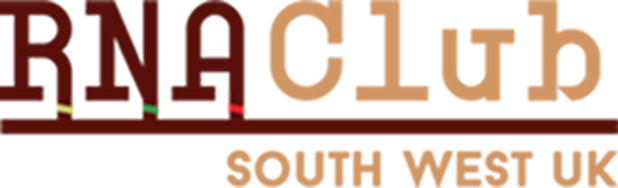 RNA Exeter 2018, Thursday 10th May 2018South Cloisters Room 3.06University of Exeter, St Luke's Campus, Exeter EX1 2LUKeynote speaker:Dr. Emanuele Buratti, ICGEB Trieste“New insights into RNA-binding proteins and neurodegeneration: the case for TDP-43”Please reserve a place for me to attend the above meeting:Please use BLOCK CAPITALS and ensure all sections are completed in case we need to contact you with a queryWe are planning an optional dinner after the meeting at a cost of £30.  To get an idea of numbers and plan please mark the box below.Please return one form per delegatePlease return form by email to: b.p.lee@exeter.ac.uk Title: First Name:Surname:Address for Correspondence:Address for Correspondence:Address for Correspondence:Tel :Fax :email :Position:Position:Position:Organisation:Organisation:Organisation:I would like to attend the meeting and attach a 250 word abstract      (Deadline for abstracts Thursday 19th April  2017)I would like to attend the meeting onlySpecial needs regarding diet (for lunch), access to the venue or participation at the eventI would like to attend the dinnerSigned:Date: